YENİŞEHİR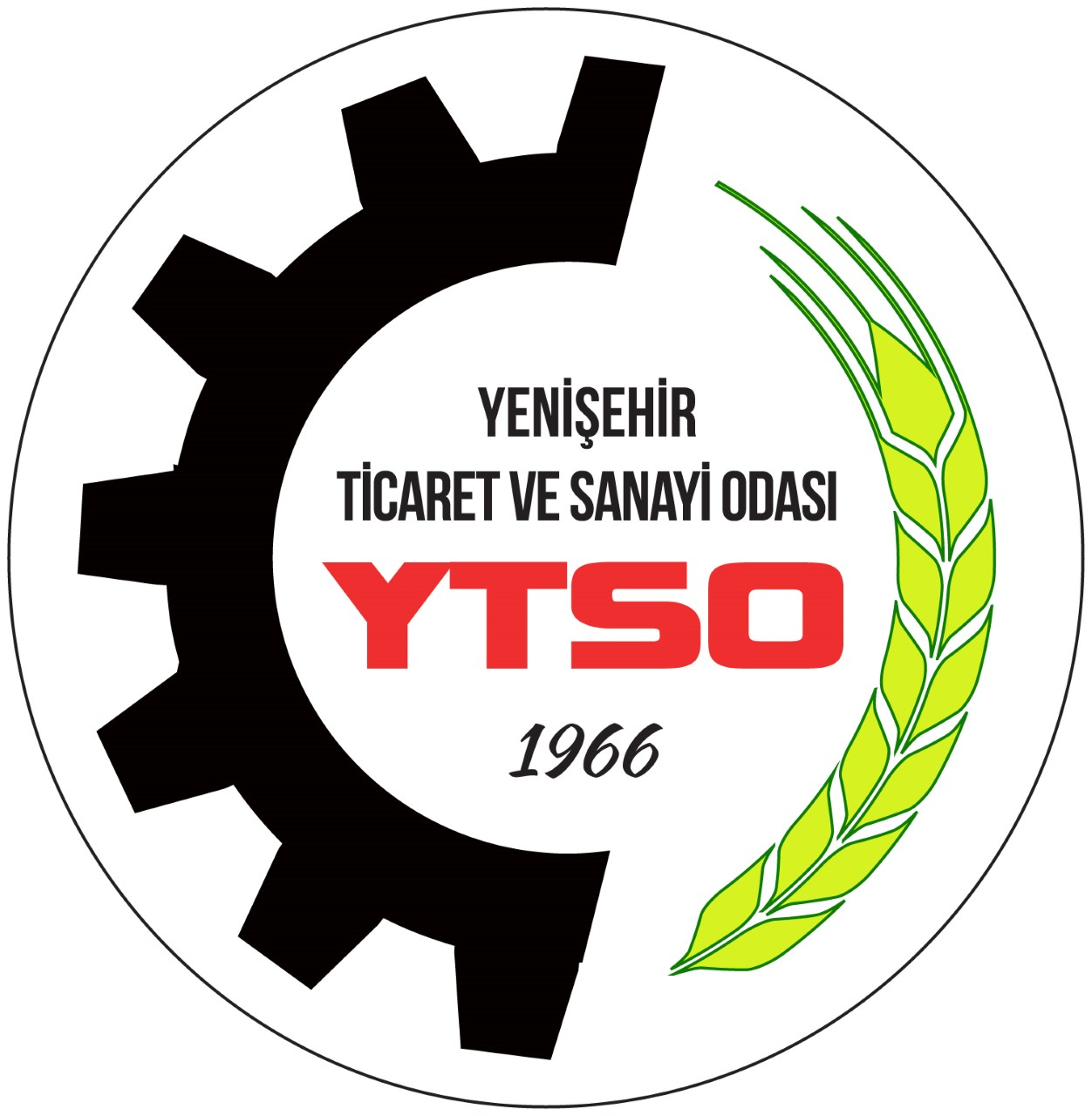 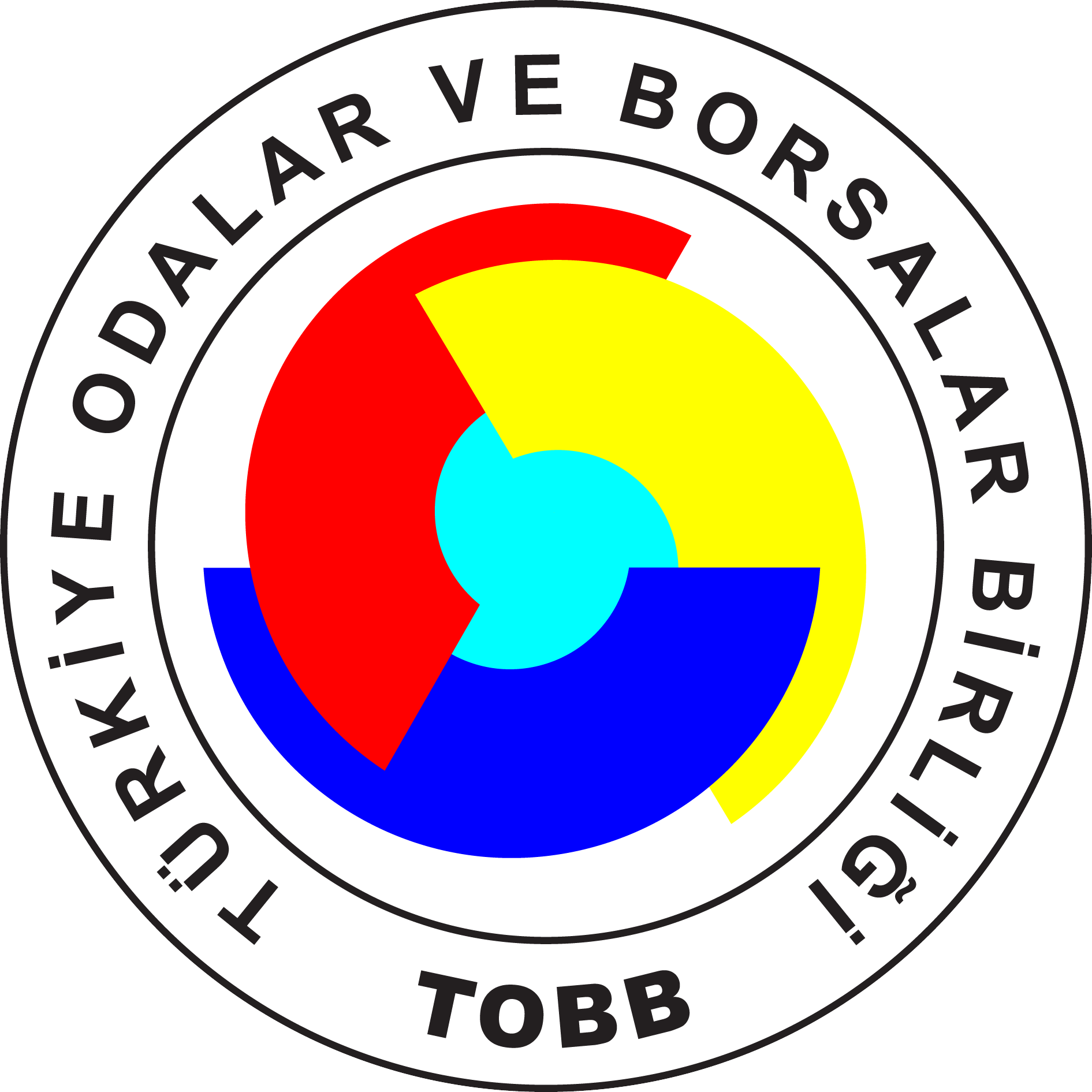 TİCARET SİCİLİ MÜDÜRLÜĞÜYENİŞEHİR TRADE REGİSTRY OFFİCESANONİM ŞİRKET KAYIT VE TESCİL Bir anonim Şirketin kuruluşunun tesciline ilişkin başvuru, Bakanlığın izniyle kurulacak olan anonim şirketlerde iznin alınmasını, diğer şirketlerde şirket sözleşmesinin Ticaret Sicili Müdürlüğünce onaylanmasını izleyen 30 gün içinde yapılır. Özel kanunlarda aksine hüküm bulunmadıkça anonim şirketler en az 50.000,00 TL sermaye ve asgari 1 ortak ile kurulmalıdır. *Belirlenen unvanın “14.02.2014 tarih ve 28913 sayılı Resmi Gazetede yayımlanan Unvan Tebliğine” uygun olması için ya Müdürlüğümüze başvurarak ya da www.ticaretsicil.gov.tr adresli Türkiye Ticaret Sicili Gazetesi Müdürlüğünün web sayfasında bulunan “Sorgulama” ekranından sorgulanmalıdır.*MERSİS’te rezerve edilen unvanın geçerlilik kazanması için Müdürlüğümüzce de kontrol edilmesi gerekmektedir.Başvuruda müdürlüğe aşağıdaki belgeler verilir:GEREKLİ EVRAKLAR; 1) Kurucuların imzaladığı ve Sicil Müdürlüğünce onaylanmış MERSİS’ten hazırlanmış Anonim Şirket Esas Sözleşmesi2) Nakdi sermayenin en az1/4ünün (%25’inin) ödendiğine dair banka mektubu ve dekontu3) 4054 sayılı Rekabetin Korunması Hakkında Kanuna göre sermayenin onbinde dört payı(Müdürlüğümüzün bağlı olduğu Oda veznesine yatırılacaktır).4) Temsile yetkili yönetim Kurulu üyelerinin şirket unvanı altında düzenlenmiş, Ticaret Sicil Müdürlüğünde onaylanmış ünvan altında imza beyannamesi.(Beyannameyi size yakın yerdeki Ticaret Sicili Müdürlüğünde Mersis Talep numarasını ibraz ederek çıkartabilirsiniz.)5) Pay sahibi olmayan yönetim kurulu üyelerinin bu görevi kabul ettiklerine ilişkin yazılı beyanları, (TSY Madde 69/h)6) Ticaret Siciline Yeni Kayıt Talep Dilekçesi7) Odaya kayıt için;Yeni Kayıt Talep Dilekçesi, Hükmi Şahıs Kayıt Beyannamesi8) Kuruluşta ayni sermaye konulması halinde;a) Konulan ayni sermaye ile kuruluş sırasında devralınacak işletmeler ve ayni varlıkların değerinin tespitine ilişkin mahkemece atanan bilirkişi tarafından hazırlanmış değerleme raporları ile mahkeme kararı,b) Konulan ayni sermaye üzerinde herhangi bir sınırlamanın olmadığına dair ilgili sicilden alınacak yazı,c) Ayni sermaye olarak konulan taşınmaz, fikri mülkiyet hakları ve diğer değerlerin kayıtlı bulundukları sicillere şerh verildiğini gösteren belge,9) Ayni varlıkların ve işletmenin devir alınmasına ilişkin olanlar da dahil olmak üzere, kurulmakta olan şirket ile kurucular ve diğer kişilerle yapılan ve kuruluşla ilgili olan sözleşmeler.10) Kuruluşu Bakanlık veya diğer resmi kurumların iznine veya uygun görüşüne tabi olan şirketler için bu izin veya uygun görüş yazısı.11) Yönetim kurulunda bir tüzel kişinin bulunması halinde, tüzel kişi ile birlikte tüzel kişi adına, tüzel kişi tarafından belirlenen bir gerçek kişinin adı ve soyadı ve belirlemeye ilişkin yetkili organ kararının noter onaylı örneği.NOTLAR:a- Kurulacak şirketin kurucuları arasında belediyeler ve diğer mahalli idareler ile bunların kurdukları birliklerin bulunması halinde Cumhurbaşkanlığı İzin yazısıb- Sözleşmede kurucu ortak olarak bir tüzel kişi (Limited Şirket-Anonim Şirket Vb. ) varsa noter onaylı iştirak kararı c- 250.000,00 TL üzeri sermayesi olan anonim şirketlerin sözleşmeli avukat bulundurma zorunluluğu vardır(1136 sayılı avukatlık kanunu madde 35) YABANCI UYRUKLU ORTAK VEYA YÖNETİM KURULU ÜYESİ VARSAA-Gerçek Kişi İse;-Varsa İkamet İzin Belgesi noter tasdikli sureti (1 adet asıl) veya  adresi yurtdışında ise adresi gösterir beyan-Tercüme edilmiş noter onaylı pasaport sureti (1 adet asıl - 1 adet fotokopi)-Vergi dairesi potansiyel görüntüleme belgesi (1 adet asıl)B-Tüzel Kişi İse;1- Şirketin güncel; Sicil Tasdiknamesi veya Sicil Özeti. Belgenin Türk konsolosluğundan veya Yabancı Resmi Belgelerin Tasdiki Mecburiyetinin Kaldırılması Sözleşmesi hükümlerine göre tasdik ettirilmesi (apostil onaylı) ve noter onaylı Türkçe çevirisi ile birlikte müdürlüğe verilmesi zorunludur. (TSY 32. Madde)2-İştirak kararı veya vekaletname. Kararın Türk konsolosluğundan veya Yabancı Resmi Belgelerin Tasdiki Mecburiyetinin Kaldırılması Sözleşmesi hükümlerine göre tasdik ettirilmesi (apostil onaylı) ve noter onaylı Türkçe çevirisi ile birlikte müdürlüğe verilmesi zorunludur. (TSY 32. Madde) (Bu kararda veya vekaletnamede  şirkete kurmak için gerekli evrakları imzalamaya ve kurulucak şirkete temsile yetkili kişi belirtilecektir.)3-İştirak kararında belirtilmedi ise; Kuruluş işlemlerini yürütecek kişiye verilen vekaletname. Vekaletnamenin; Türk konsolosluğundan veya Yabancı Resmi Belgelerin Tasdiki Mecburiyetinin Kaldırılması Sözleşmesi hükümlerine göre tasdik ettirilmesi (apostil onaylı) ve noter onaylı Türkçe çevirisi ile birlikte müdürlüğe verilmesi zorunludur. (TSY 32. Madde). (Bu vekaletnamede; ortak olunacak şirkete iştirak ve bu şirkette kendilerini temsile yetkili kişi belirtilecektir.)4- Yabancı uyruklu tüzel kişinin Vergi dairesi potansiyel görüntüleme belgesi5-Yabancı uyruklu tüzel kişiliğin yabancı uyruklu temsilcisinin; -Varsa İkamet İzin Belgesi noter tasdikli sureti (1 adet asıl) veya  adresi yurtdışında ise adresi gösterir beyan-Tercüme edilmiş noter onaylı pasaport sureti (1 adet asıl - 1 adet fotokopi)-Vergi dairesi potansiyel görüntüleme belgesi NOT: https://mersis.gtb.gov.tr/adresinden elektronik başvuru yapmanız gerekiyor.ŞİRKET KURULUŞ DİLEKÇESİ VE BİLDİRİM FORMU	. Organlardaki görevlerle ilgili kısım uygun bölüm (X) ile işaretlenerek doldurulacak.	.  Unvan bölümünde belirtilen şube ibaresinden yurt dışındaki şirketlerin Türkiye’de açılacak şubeler anlaşılacak.	....................................................................................................................................................................................................... Şirketinin,kanuni temsilcisi olarak yukarıdaki bilgilerin doğruluğunu beyan eder, bu bildirimde işaretlenmiş bulunduğum vergi türlerinden mükellefiyet kaydının .... / .... / 2020 tarihinden itibaren tesisini arz ederim.ŞİRKETİN / ŞUBENİN ÜNVANI:                                                               ŞİRKETİN / ŞUBENİN ÜNVANI:                                                               ŞİRKETİN / ŞUBENİN ÜNVANI:                                                               ŞİRKETİN / ŞUBENİN ÜNVANI:                                                               ŞİRKETİN / ŞUBENİN ÜNVANI:                                                               ŞİRKETİN / ŞUBENİN ÜNVANI:                                                               ŞİRKETİN / ŞUBENİN ÜNVANI:                                                               ŞİRKETİN FAALİYET KONUSU:ŞİRKETİN FAALİYET KONUSU:ŞİRKETİN FAALİYET KONUSU:ŞİRKETİN FAALİYET KONUSU:ŞİRKETİN FAALİYET KONUSU:ŞİRKETİN FAALİYET KONUSU:ŞİRKETİN FAALİYET KONUSU:ŞİRKETİN FAALİYET KONUSU:ŞİRKETİN FAALİYET KONUSU:ŞİRKETİN / ŞUBENİN KANUNİ ADRESİ:İl Kodu:                                                              Posta Kodu: ŞİRKETİN / ŞUBENİN KANUNİ ADRESİ:İl Kodu:                                                              Posta Kodu: ŞİRKETİN / ŞUBENİN KANUNİ ADRESİ:İl Kodu:                                                              Posta Kodu: ŞİRKETİN / ŞUBENİN KANUNİ ADRESİ:İl Kodu:                                                              Posta Kodu: ŞİRKETİN / ŞUBENİN KANUNİ ADRESİ:İl Kodu:                                                              Posta Kodu: ŞİRKETİN / ŞUBENİN KANUNİ ADRESİ:İl Kodu:                                                              Posta Kodu: ŞİRKETİN / ŞUBENİN KANUNİ ADRESİ:İl Kodu:                                                              Posta Kodu: Şirketin Ticaret Sicil NoŞirketin Vergi Dairesi ve Vergi  NoŞirketin Vergi Dairesi ve Vergi  NoŞirketin Vergi Dairesi ve Vergi  NoŞirketin Kuruluş TarihiŞirketin Kuruluş TarihiŞirketin Kuruluş TarihiŞirketin SüresiŞirketin SüresiŞirketin SüresiŞirket Telefon NoŞirket Telefon NoŞirket Telefon NoŞirketin Merkezi(İl ve İlçe Adı):Şirketin Merkezi(İl ve İlçe Adı):Şirketin Merkezi(İl ve İlçe Adı):YENİŞEHİRYENİŞEHİRYENİŞEHİRBURSA/YENİŞEHİRBURSA/YENİŞEHİRBURSA/YENİŞEHİRŞİRKET SERMAYESİNİN KARŞILANMA ŞEKLİ (MİLYON)ŞİRKET SERMAYESİNİN KARŞILANMA ŞEKLİ (MİLYON)ŞİRKET SERMAYESİNİN KARŞILANMA ŞEKLİ (MİLYON)ŞİRKET SERMAYESİNİN KARŞILANMA ŞEKLİ (MİLYON)ŞİRKET SERMAYESİNİN KARŞILANMA ŞEKLİ (MİLYON)ŞİRKET SERMAYESİNİN KARŞILANMA ŞEKLİ (MİLYON)ŞİRKET SERMAYESİNİN KARŞILANMA ŞEKLİ (MİLYON)ŞİRKET SERMAYESİNİN KARŞILANMA ŞEKLİ (MİLYON)ŞİRKET SERMAYESİNİN KARŞILANMA ŞEKLİ (MİLYON)ŞİRKET SERMAYESİNİN KARŞILANMA ŞEKLİ (MİLYON)ŞİRKET SERMAYESİNİN KARŞILANMA ŞEKLİ (MİLYON)ŞİRKET SERMAYESİNİN KARŞILANMA ŞEKLİ (MİLYON)ŞİRKET SERMAYESİNİN KARŞILANMA ŞEKLİ (MİLYON)1.Yurt Dışından gelen Nakdi Sermaye1.Yurt Dışından gelen Nakdi Sermaye:                                TL.:                                TL.:                                TL.1.Makine – Techizat1.Makine – Techizat1.Makine – Techizat1.Makine – Techizat:  .................................................TL:  .................................................TL:  .................................................TL:  .................................................TLŞirketin Sermayesi(TL)Şirketin Sermayesi(TL)Şirketin Sermayesi(TL)2.Yurt İçinden Sağlanan Kar2.Yurt İçinden Sağlanan Kar:                                TL.:                                TL.:                                TL.2.Menkul Kıymetler2.Menkul Kıymetler2.Menkul Kıymetler2.Menkul Kıymetler:  .................................................TL:  .................................................TL:  .................................................TL:  .................................................TLTL.TL.TL.3.Yurt İçinden Sağlanan Para Alacağı3.Yurt İçinden Sağlanan Para Alacağı:                                TL.:                                TL.:                                TL.3.Sınai ve Fikri Mülkiyet Hakları3.Sınai ve Fikri Mülkiyet Hakları3.Sınai ve Fikri Mülkiyet Hakları3.Sınai ve Fikri Mülkiyet Hakları:  .................................................TL:  .................................................TL:  .................................................TL:  .................................................TLBir Payın Değeri(TL)Bir Payın Değeri(TL)Bir Payın Değeri(TL)4.Doğal Kaynakların Aranması ve Çıkarılmasına Dair Haklar4.Doğal Kaynakların Aranması ve Çıkarılmasına Dair Haklar4.Doğal Kaynakların Aranması ve Çıkarılmasına Dair Haklar4.Doğal Kaynakların Aranması ve Çıkarılmasına Dair Haklar:  .................................................TL:  .................................................TL:  .................................................TL:  .................................................TL      TL.      TL.      TL.5.Diğer5.Diğer5.Diğer5.Diğer:  .................................................TL:  .................................................TL:  .................................................TL:  .................................................TLTOPLAM NAKDİ SERMAYETOPLAM NAKDİ SERMAYE:                                TL.:                                TL.:                                TL.TOPLAM AYNİ SERMAYETOPLAM AYNİ SERMAYETOPLAM AYNİ SERMAYETOPLAM AYNİ SERMAYE:  .................................................TL:  .................................................TL:  .................................................TL:  .................................................TLŞİRKETİN KURUCULARI VE ORGANLARDAKİ GÖREVLERİŞİRKETİN KURUCULARI VE ORGANLARDAKİ GÖREVLERİŞİRKETİN KURUCULARI VE ORGANLARDAKİ GÖREVLERİŞİRKETİN KURUCULARI VE ORGANLARDAKİ GÖREVLERİŞİRKETİN KURUCULARI VE ORGANLARDAKİ GÖREVLERİŞİRKETİN KURUCULARI VE ORGANLARDAKİ GÖREVLERİŞİRKETİN KURUCULARI VE ORGANLARDAKİ GÖREVLERİŞİRKETİN KURUCULARI VE ORGANLARDAKİ GÖREVLERİŞİRKETİN KURUCULARI VE ORGANLARDAKİ GÖREVLERİŞİRKETİN KURUCULARI VE ORGANLARDAKİ GÖREVLERİŞİRKETİN KURUCULARI VE ORGANLARDAKİ GÖREVLERİŞİRKETİN KURUCULARI VE ORGANLARDAKİ GÖREVLERİŞİRKETİN KURUCULARI VE ORGANLARDAKİ GÖREVLERİŞİRKETİN KURUCULARI VE ORGANLARDAKİ GÖREVLERİŞİRKETİN KURUCULARI VE ORGANLARDAKİ GÖREVLERİŞİRKETİN KURUCULARI VE ORGANLARDAKİ GÖREVLERİAdı Soyadı / Ünvanı ve AdresiAdı Soyadı / Ünvanı ve AdresiTabiiyetiVergi Kimlik NoVergi Kimlik NoVergi Kimlik NoVatandaşlık Kimlik No / Yabancı Ortak Pasaport NoVatandaşlık Kimlik No / Yabancı Ortak Pasaport NoSermaye Miktarı (YTL)Sermaye Miktarı (YTL)Sermaye Miktarı (YTL)Yönetim Kurulu Başkanı / Yrd.MurakıpMurakıpLtd.Şti, MüdürüYabancı Şti. Şube MüdürüİŞYERİ İLE İLGİLİ BİLGİLERİŞYERİ İLE İLGİLİ BİLGİLERİŞYERİ İLE İLGİLİ BİLGİLERİŞYERİ İLE İLGİLİ BİLGİLERİŞYERİ İLE İLGİLİ BİLGİLERİŞYERİ İLE İLGİLİ BİLGİLERÇALIŞTIRILACAK İŞÇİ SAYISIÇALIŞTIRILACAK İŞÇİ SAYISIİŞÇİ ÇALIŞTIRILMAYA BAŞLANACAK TARİH1.İŞYERİNDE  ASGARİ ÜCRETLİ SAYISI:DİĞER ÜCRETLİ SAYISI:TOPLAM:......../........../..............2.İŞYERİNDE  ASGARİ ÜCRETLİ SAYISI:DİĞER ÜCRETLİ SAYISI:TOPLAM:İŞYERİNİN İŞ SAHİBİNE AİT OLMAMASI DURUMUNDAİŞYERİNİN İŞ SAHİBİNE AİT OLMAMASI DURUMUNDAİŞYERİNİN İŞ SAHİBİNE AİT OLMAMASI DURUMUNDA1. İŞYERİ2. İŞYERİ2. İŞYERİİŞYERİNİNKİRA TUTARIKİRA TUTARIADI SOYADIADI SOYADIİŞYERİVERGİ KİMLİK NO (VARSA)VERGİ KİMLİK NO (VARSA)SAHİBİNİNADRESİADRESİMÜKELLEFİYET TÜRÜMÜKELLEFİYET TÜRÜMÜKELLEFİYET TÜRÜMÜKELLEFİYET TÜRÜMÜKELLEFİYET TÜRÜMÜKELLEFİYET TÜRÜMÜKELLEFİYET TÜRÜMÜKELLEFİYET TÜRÜMÜKELLEFİYET TÜRÜMÜKELLEFÇE DOLDURULACAKTIRMÜKELLEFÇE DOLDURULACAKTIRMÜKELLEFÇE DOLDURULACAKTIRVERGİ DAİRESİNCE DOLDURULACAKTIRVERGİ DAİRESİNCE DOLDURULACAKTIRVERGİ DAİRESİNCE DOLDURULACAKTIRVERGİ DAİRESİNCE DOLDURULACAKTIRVERGİ DAİRESİNCE DOLDURULACAKTIRVERGİ DAİRESİNCE DOLDURULACAKTIRVERGİ TÜRÜVERGİ TÜRÜVERGİ TÜRÜVERGİ KODUVERGİ KODUVERGİ KODUVERGİ KODUMKMÜKELLEFİYETE GİRİŞ TARİHİKURUMLAR VERGİSİ              KURUMLAR VERGİSİ              KURUMLAR VERGİSİ              0010KURUM GEÇİCİ VERGİ           KURUM GEÇİCİ VERGİ           KURUM GEÇİCİ VERGİ           0033KATMA DEĞER VERGİSİAylık00153 AylıkGELİR STOPAJAylık00033 AylıkDiğerKURUM STOPAJ (KVK Md. 24)   KURUM STOPAJ (KVK Md. 24)   KURUM STOPAJ (KVK Md. 24)   0011DAMGA VERGİSİDAMGA VERGİSİDAMGA VERGİSİ0040BANKA VE SİGORTA MUAMELELERİ VERGİSİBANKA VE SİGORTA MUAMELELERİ VERGİSİBANKA VE SİGORTA MUAMELELERİ VERGİSİ0021SM / SMMM / YMM / AVUKAT BİLGİLERİSM / SMMM / YMM / AVUKAT BİLGİLERİADI SOYADIVERGİ KİMLİK NUMARASIBAĞLI OLDUĞU VERGİ DAİRESİBAĞLI OLDUĞU ODAODA SİCİL NUMARASISÖZLEŞME TARİHİSÖZLEŞME NUMARASIİMZASIKAŞE / MÜHÜRBU FORMDAKİ BİLGİLERİN, MÜKELLEF TARAQFINDAN İBRAZ EDİLEN BELGELERE UYGUN OLDUĞU TASDİK EDİLMİŞTİR.BU FORMDAKİ BİLGİLERİN, MÜKELLEF TARAQFINDAN İBRAZ EDİLEN BELGELERE UYGUN OLDUĞU TASDİK EDİLMİŞTİR.ŞİRKETİ TEMSİLE YETKİLİ KİŞİNİNŞİRKETİ TEMSİLE YETKİLİ KİŞİNİNTASDİK EDEN TİCARET SİCİL MÜDÜRÜNÜNTASDİK EDEN TİCARET SİCİL MÜDÜRÜNÜNADI SOYADI                         : ADI SOYADI                         :    Yavuz KASAPVERGİ KİMLİK NUMARASI: ÜNVANI: Ticaret Sicili MüdürüİMZASI:İMZASI:TARİH:  